        	              2021-22 Annual Pre-Service Orientation Training Checklist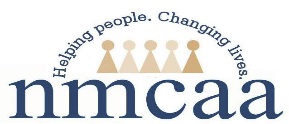   Name: ______________________________________ Site: ________________________ Position: ____________________  Employee/Volunteer Signature: ________________________________________________________________  Date: _____________  Supervisor Signature: ___________________________________________________________________________ Date: _____________  Distribution:  Center keeps a copy of submitted forms in staff/volunteer files and distributes to HR and DMT.  7/20/21	                             P:\Head Start Files\APOT\ APOT Docs\2021 HS GSRP APOT ChecklistReviewedCompleted byCornerstones of Culture Staff, VolunteersTeam Vision Statement GuidanceStaffChild Protection Law and Mandated Reporter Training (Video) https://www.nmcaahs.com/annual-pre-service-orientation-and-training.html Staff, VolunteersNMCAA Child Development Program Guidance PolicyStaff, VolunteersCelebration Policy GuidanceStaffCPR and First Aid Training ProcedureStaffTraining & PD Policy/Procedures, Staff Training Request, Per Diem, Training Event Log, MI Child Care & Education PD Record BCAL-4591, MiRegistry Membership Registration Process (At hire and annual re-newel), MiRegistry Pre-employment Trainings (Staff Sign In for new staff), Michigan Ongoing Health and Safety Training Refresher (Training Event Log included- 1 per person), Child Development Training/Up-Dates Child Care Licensing RulesStaffVolunteer Screening and Supervision PolicyStaff, VolunteersAllergy and Health Monitoring Form, Medication Authorization Form, Emergency Care PlanStaffIllness Incident Report Form, Toilet Training Report, Incident Report State of MI BCAL-4605StaffReleasing Children to Authorized and Unauthorized/Unknown AdultsStaffRelease of Information to and ID Verification of Child Protection PersonnelStaffStaff Hours, 2021 Early Childhood Programs CalendarStaff2021-2022 What’s Due When GuidanceStaffWhat is InKind?, Volunteer/Donation Form for In Kind & Sample, Classroom Sign In/Sign Out LogStaff, VolunteersNMCAA COVID-19 Information & COVID-19 Survey ScreenerStaff, VolunteersAdditional On-Site TrainingCompleted bySafe Environment Checklist and Required Postings TrainingStaffActive Supervision Team Training (Power Point) StaffPedestrian Safety / Team Transportation Training (Power Point)StaffGrab and Go Binder Training: Safety and Emergency Preparedness Plan Packet, Bomb/Telephone Threat Checklist (Review contents of binder as listed on cover page)StaffChild and Adult Care Food Program Training (CACFP)StaffStaff Classroom Tour- Staff Member Attendance Record, Postings, First Aid and Universal Precaution Kits, Child Information Records, Staff Files, Storage of Personal Items, Other Forms As Needed StaffVolunteer Classroom Tour-Volunteer Files, Storage of Personal Items, Other Forms As NeededVolunteersSUBMITCompleted byPersonnel Information and Credentials (Volunteers Complete Emergency Contact Information.)Staff, VolunteersCopy of Driver’s License/State ID and Copy of Auto InsuranceStaffStaff and Volunteer Mandated Reporting Policy Staff, VolunteersConfidentiality PolicyStaff, VolunteersNMCAA Child Development Programs Code of Conduct – 1302.90 (c)Staff, VolunteersReactivation Papers (if applicable)StaffNMCAA Personnel Policies (Complete in UKG)Staff